1. Общие положения1.1. Порядок задействования местной системы оповещения и информирования населения об опасностях, возникающих при военных конфликтах или вследствие этих конфликтов, а также при чрезвычайных ситуациях природного и техногенного характера (далее - МСО), определяет назначение, задачи и меры по реализации мероприятий по созданию, совершенствованию (реконструкции), поддержанию в состоянии постоянной готовности к использованию систем оповещения населения об опасностях, возникающих на территории Тужинского муниципального района при военных конфликтах или вследствие этих конфликтов, а также при ЧС.1.2. МСО представляет собой организационно-техническое объединение сил, средств связи и оповещения (в том числе мобильных), сетей вещания, каналов сети связи общего пользования.1.3. МСО предназначена для обеспечения своевременного доведения информации и сигнала оповещения до органов управления, сил и средств гражданской обороны, районного звена территориальной подсистемы Кировской области единой государственной системы предупреждения и ликвидации чрезвычайных ситуаций (далее – районного звена ТП РСЧС) и населения Тужинского муниципального района при военных конфликтах или вследствие этих конфликтов, а также при чрезвычайных ситуациях природного и техногенного характера (далее – ЧС).1.4. Основной задачей МСО является доведение сигнала оповещения и информации до органов управления и руководящего состава гражданской обороны, районного звена ТП РСЧС, сил гражданской обороны, сил постоянной готовности районного звена ТП РСЧС и населения, проживающего на территории Тужинского муниципального района.1.5. МСО должна технически и программно сопрягаться с региональной системой оповещения.1.6 Администрация Тужинского муниципального района в части комплекса мероприятий, проводимых ею, в пределах своих полномочий по подготовке к ведению и ведению гражданской обороны, предупреждению и ликвидации ЧС, самостоятельно в пределах границ муниципального образования создаёт и поддерживает в состоянии постоянной готовности к использованию МСО.1.7. МСО должна быть готова к выполнению задач как в мирное, так и в военное время.1.8. Списание оборудования МСО проводится в порядке, установленном действующим законодательством Российской Федерации.Документы на списание оборудования МСО, внесение изменений, дополнений в состав оборудования МСО, выполнение работ по совершенствованию (реконструкции) МСО согласовываются с управлением защиты населения и территорий администрации Правительства Кировской области.2. Порядок использования систем оповещения2.1. Основными способами оповещения и информирования населения является передачи сигналов с помощью:средств телефонной связи (в том числе мобильной) с использованием системы автодозвона;электросирен, ручных сирен, гудков транспортных средств;стационарных и подвижных средств громкоговорящей связи;ударов в рельс (гонг, набат, рынду, колокол);подворового обхода (объезда).2.2. Для привлечения внимания населения перед подачей речевой информации проводится включение электросирен, ручных сирен, подача сигналов ударами в рельс, гонг, набат, рынду, колокол, что означает подачу сигнала «Внимание всем!».По этому сигналу населению необходимо прослушать информационное сообщение, передаваемое вслед за сигналом «Внимание всем!» по средствам громкоговорящей связи (выносные акустические устройства, громкоговорители, автомобильные установки громкоговорящей связи, электромегафоны).Допускается двух-, трехкратное повторение передачи речевого сообщения.2.3. Дополнительным способом оповещения и информирования населения является размещение информации на официальном информационном сайте администрации Тужинского муниципального района, в печатных изданиях или на информационных стендах в местах массового пребывания людей (на остановках, в учреждениях социального обслуживания населения, площадях и т.п.).2.4. Решение о задействовании МСО и способах оповещения и информирования населения принимает глава Тужинского муниципального района или лицо, его замещающее.2.5. Запуск систем оповещения осуществляется сменой единой дежурно-диспетчерской службы Тужинского муниципального района (далее – ЕДДС района).2.6. В случае несанкционированного задействования МСО администрация Тужинского муниципального района обязана проинформировать управление защиты населения и территорий администрации Правительства Кировской области, Главное управление МЧС России по Кировской области и организовать оповещение населения в зоне действия систем оповещения о ложном задействовании МСО.3. Порядок совершенствования (реконструкции) и поддержания в состоянии постоянной готовности к использованию МСО3.1. В целях устойчивого функционирования МСО при ее создании предусматривается размещение средств связи и аппаратуры оповещения в ЕДДС района.3.2. Постоянная готовность к использованию МСО достигается своевременным и качественным эксплуатационно-техническим обслуживанием технических средств оповещения, а также проведением плановых и внеплановых проверок готовности к использованию по назначению МСО, проведением мероприятий по её совершенствованию и реконструкции.К мероприятиям эксплуатационно-технического обслуживания относятся техническое обслуживание, текущий ремонт, планирование и учет эксплуатации и ремонта МСО.3.3. Плановые и внеплановые проверки готовности к использованию по назначению МСО проводятся с участием представителей операторов и организаций связи, иных организаций, привлекаемых к обеспечению оповещения и информирования по МСО.3.4. Эксплуатационно-техническое обслуживание МСО осуществляется на договорной (контрактной) основе персоналом, прошедшим специальную подготовку и обучение, имеющим соответствующий допуск к выполнению подобного рода работ.3.5. Ответственными за повседневную эксплуатацию, эксплуатационно-техническое обслуживание, проведение ремонта, плановых и внеплановых проверок работоспособности, совершенствование, реконструкцию, списание оборудования МСО является администрация Тужинского муниципального района.3.6. В целях обеспечения и поддержания в состоянии постоянной готовности к использованию МСО администрация Тужинского муниципального района:разрабатывает тексты речевых сообщений для оповещения и информирования населения и организует (при необходимости) их запись на магнитные и иные носители информации;организует и осуществляет подготовку персонала ЕДДС района по передаче сигнала оповещения и информирования при задействовании МСО в мирное и военное время;планирует и проводит совместно с организациями связи, операторами связи, иными организациями проверки МСО, тренировки по передаче сигнала оповещения и информации при задействовании систем оповещения;разрабатывает порядок взаимодействия ЕДДС района с организациями связи, операторами связи, иными организациями при передаче сигнала оповещения и информации при задействовании МСО;организует эксплуатационно-техническое обслуживание оборудования МСО;организует мероприятия по совершенствованию (реконструкции) МСО;организует и проводит списание оборудования МСО.3.7. В целях поддержания в состоянии постоянной готовности к использованию МСО организации связи, операторы связи, иные организации, с которыми заключены договоры (контракты) на проведение эксплуатационно-технического обслуживания МСО, на договорной основе:обеспечивают техническую готовность средств оповещения, средств связи, каналов связи и иного оборудования, используемых для оповещения и информирования;определяют по заявкам администрации Тужинского муниципального района перечень сетевых ресурсов, каналов, средств связи и иного оборудования, предназначенных для функционирования МСО;производят запись речевых сообщений для оповещения и информирования, передаваемых при задействовании МСО по назначению, а также при проведении технических проверок готовности МСО, на магнитные и иные носители информации.3.8. Проверки готовности к использованию по назначению МСО, находящихся на территории Тужинского муниципального района, в том числе контроль за накоплением, хранением, техническим состоянием средств оповещения (включая запасы мобильных технических средств оповещения) на муниципальном, объектовом уровнях, осуществляются в соответствии с законодательством.3.9. Финансирование создания, поддержания в состоянии постоянной готовности к использованию МСО, возмещение затрат, понесенных организациями связи и иными организациями, привлекаемыми к обеспечению оповещения и информирования, организациями, с которыми заключены договоры (контракты) на проведение эксплуатационно-технического обслуживания, относятся к вопросам финансирования мероприятий мобилизационной подготовки и осуществляются в соответствии с действующим законодательством.________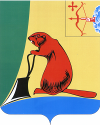 АДМИНИСТРАЦИЯ ТУЖИНСКОГО МУНИЦИПАЛЬНОГО РАЙОНА КИРОВСКОЙ ОБЛАСТИАДМИНИСТРАЦИЯ ТУЖИНСКОГО МУНИЦИПАЛЬНОГО РАЙОНА КИРОВСКОЙ ОБЛАСТИАДМИНИСТРАЦИЯ ТУЖИНСКОГО МУНИЦИПАЛЬНОГО РАЙОНА КИРОВСКОЙ ОБЛАСТИАДМИНИСТРАЦИЯ ТУЖИНСКОГО МУНИЦИПАЛЬНОГО РАЙОНА КИРОВСКОЙ ОБЛАСТИАДМИНИСТРАЦИЯ ТУЖИНСКОГО МУНИЦИПАЛЬНОГО РАЙОНА КИРОВСКОЙ ОБЛАСТИАДМИНИСТРАЦИЯ ТУЖИНСКОГО МУНИЦИПАЛЬНОГО РАЙОНА КИРОВСКОЙ ОБЛАСТИПОСТАНОВЛЕНИЕПОСТАНОВЛЕНИЕПОСТАНОВЛЕНИЕПОСТАНОВЛЕНИЕПОСТАНОВЛЕНИЕПОСТАНОВЛЕНИЕ01.09.2017№№330пгт Тужапгт Тужапгт Тужапгт ТужаО Порядке задействования местной системы оповещения и информирования населения об опасностях, возникающих при военных конфликтах или вследствие этих конфликтов, а также при чрезвычайных ситуациях природного и техногенного характераО Порядке задействования местной системы оповещения и информирования населения об опасностях, возникающих при военных конфликтах или вследствие этих конфликтов, а также при чрезвычайных ситуациях природного и техногенного характераО Порядке задействования местной системы оповещения и информирования населения об опасностях, возникающих при военных конфликтах или вследствие этих конфликтов, а также при чрезвычайных ситуациях природного и техногенного характераО Порядке задействования местной системы оповещения и информирования населения об опасностях, возникающих при военных конфликтах или вследствие этих конфликтов, а также при чрезвычайных ситуациях природного и техногенного характераО Порядке задействования местной системы оповещения и информирования населения об опасностях, возникающих при военных конфликтах или вследствие этих конфликтов, а также при чрезвычайных ситуациях природного и техногенного характераО Порядке задействования местной системы оповещения и информирования населения об опасностях, возникающих при военных конфликтах или вследствие этих конфликтов, а также при чрезвычайных ситуациях природного и техногенного характераВ соответствии с Федеральными законами от 21.12.1994 № 68-ФЗ "О защите населения и территорий от чрезвычайных ситуаций природного и техногенного характера", от 12.02.1998 № 28 "О гражданской обороне", от 07.07.2003 № 126-ФЗ "О связи", от 02.07.2013 № 158-ФЗ "О внесении изменений в отдельные законодательные акты Российской Федерации по вопросу оповещения и информирования населения", приказом Министерства Российской Федерации по делам гражданской обороны, чрезвычайным ситуациям и ликвидации последствий стихийных бедствий, Министерства информационных технологий и связи Российской Федерации и Министерства культуры и массовых коммуникаций Российской Федерации от 25.07.2006 № 422/90/376 "Об утверждении Положения о системах оповещения населения", Законом Кировской области от 09.11.2009 № 443-ЗО "О защите населения и территории Кировской области от чрезвычайных ситуаций природного и техногенного характера" и постановлением Правительства Кировской области от 09.06.2017 № 287-П «О Порядке оповещения и информирования населения об опасностях, возникающих при военных конфликтах или вследствие этих конфликтов, а также при чрезвычайных ситуациях природного и техногенного характера» администрация Тужинского муниципального района ПОСТАНОВЛЯЕТ:Утвердить Порядок задействования местной системы оповещения и информирования населения об опасностях, возникающих при военных конфликтах или вследствие этих конфликтов, а также при чрезвычайных ситуациях природного и техногенного характера согласно приложению. Признать утратившим силу постановление администрации Тужинского муниципального района от 03.11.2015 № 396 «О местной системе оповещения и информирования населения Тужинского муниципального района кировской области об угрозе возникновения или о возникновении чрезвычайных ситуаций, об опасностях, возникающих при ведении военных действий или вследствие этих действий». Опубликовать настоящее постановление в Бюллетене муниципальных нормативных правовых актов органов местного самоуправления Тужинского муниципального района Кировской области. Контроль за выполнением настоящего постановления оставляю за собой.В соответствии с Федеральными законами от 21.12.1994 № 68-ФЗ "О защите населения и территорий от чрезвычайных ситуаций природного и техногенного характера", от 12.02.1998 № 28 "О гражданской обороне", от 07.07.2003 № 126-ФЗ "О связи", от 02.07.2013 № 158-ФЗ "О внесении изменений в отдельные законодательные акты Российской Федерации по вопросу оповещения и информирования населения", приказом Министерства Российской Федерации по делам гражданской обороны, чрезвычайным ситуациям и ликвидации последствий стихийных бедствий, Министерства информационных технологий и связи Российской Федерации и Министерства культуры и массовых коммуникаций Российской Федерации от 25.07.2006 № 422/90/376 "Об утверждении Положения о системах оповещения населения", Законом Кировской области от 09.11.2009 № 443-ЗО "О защите населения и территории Кировской области от чрезвычайных ситуаций природного и техногенного характера" и постановлением Правительства Кировской области от 09.06.2017 № 287-П «О Порядке оповещения и информирования населения об опасностях, возникающих при военных конфликтах или вследствие этих конфликтов, а также при чрезвычайных ситуациях природного и техногенного характера» администрация Тужинского муниципального района ПОСТАНОВЛЯЕТ:Утвердить Порядок задействования местной системы оповещения и информирования населения об опасностях, возникающих при военных конфликтах или вследствие этих конфликтов, а также при чрезвычайных ситуациях природного и техногенного характера согласно приложению. Признать утратившим силу постановление администрации Тужинского муниципального района от 03.11.2015 № 396 «О местной системе оповещения и информирования населения Тужинского муниципального района кировской области об угрозе возникновения или о возникновении чрезвычайных ситуаций, об опасностях, возникающих при ведении военных действий или вследствие этих действий». Опубликовать настоящее постановление в Бюллетене муниципальных нормативных правовых актов органов местного самоуправления Тужинского муниципального района Кировской области. Контроль за выполнением настоящего постановления оставляю за собой.В соответствии с Федеральными законами от 21.12.1994 № 68-ФЗ "О защите населения и территорий от чрезвычайных ситуаций природного и техногенного характера", от 12.02.1998 № 28 "О гражданской обороне", от 07.07.2003 № 126-ФЗ "О связи", от 02.07.2013 № 158-ФЗ "О внесении изменений в отдельные законодательные акты Российской Федерации по вопросу оповещения и информирования населения", приказом Министерства Российской Федерации по делам гражданской обороны, чрезвычайным ситуациям и ликвидации последствий стихийных бедствий, Министерства информационных технологий и связи Российской Федерации и Министерства культуры и массовых коммуникаций Российской Федерации от 25.07.2006 № 422/90/376 "Об утверждении Положения о системах оповещения населения", Законом Кировской области от 09.11.2009 № 443-ЗО "О защите населения и территории Кировской области от чрезвычайных ситуаций природного и техногенного характера" и постановлением Правительства Кировской области от 09.06.2017 № 287-П «О Порядке оповещения и информирования населения об опасностях, возникающих при военных конфликтах или вследствие этих конфликтов, а также при чрезвычайных ситуациях природного и техногенного характера» администрация Тужинского муниципального района ПОСТАНОВЛЯЕТ:Утвердить Порядок задействования местной системы оповещения и информирования населения об опасностях, возникающих при военных конфликтах или вследствие этих конфликтов, а также при чрезвычайных ситуациях природного и техногенного характера согласно приложению. Признать утратившим силу постановление администрации Тужинского муниципального района от 03.11.2015 № 396 «О местной системе оповещения и информирования населения Тужинского муниципального района кировской области об угрозе возникновения или о возникновении чрезвычайных ситуаций, об опасностях, возникающих при ведении военных действий или вследствие этих действий». Опубликовать настоящее постановление в Бюллетене муниципальных нормативных правовых актов органов местного самоуправления Тужинского муниципального района Кировской области. Контроль за выполнением настоящего постановления оставляю за собой.В соответствии с Федеральными законами от 21.12.1994 № 68-ФЗ "О защите населения и территорий от чрезвычайных ситуаций природного и техногенного характера", от 12.02.1998 № 28 "О гражданской обороне", от 07.07.2003 № 126-ФЗ "О связи", от 02.07.2013 № 158-ФЗ "О внесении изменений в отдельные законодательные акты Российской Федерации по вопросу оповещения и информирования населения", приказом Министерства Российской Федерации по делам гражданской обороны, чрезвычайным ситуациям и ликвидации последствий стихийных бедствий, Министерства информационных технологий и связи Российской Федерации и Министерства культуры и массовых коммуникаций Российской Федерации от 25.07.2006 № 422/90/376 "Об утверждении Положения о системах оповещения населения", Законом Кировской области от 09.11.2009 № 443-ЗО "О защите населения и территории Кировской области от чрезвычайных ситуаций природного и техногенного характера" и постановлением Правительства Кировской области от 09.06.2017 № 287-П «О Порядке оповещения и информирования населения об опасностях, возникающих при военных конфликтах или вследствие этих конфликтов, а также при чрезвычайных ситуациях природного и техногенного характера» администрация Тужинского муниципального района ПОСТАНОВЛЯЕТ:Утвердить Порядок задействования местной системы оповещения и информирования населения об опасностях, возникающих при военных конфликтах или вследствие этих конфликтов, а также при чрезвычайных ситуациях природного и техногенного характера согласно приложению. Признать утратившим силу постановление администрации Тужинского муниципального района от 03.11.2015 № 396 «О местной системе оповещения и информирования населения Тужинского муниципального района кировской области об угрозе возникновения или о возникновении чрезвычайных ситуаций, об опасностях, возникающих при ведении военных действий или вследствие этих действий». Опубликовать настоящее постановление в Бюллетене муниципальных нормативных правовых актов органов местного самоуправления Тужинского муниципального района Кировской области. Контроль за выполнением настоящего постановления оставляю за собой.В соответствии с Федеральными законами от 21.12.1994 № 68-ФЗ "О защите населения и территорий от чрезвычайных ситуаций природного и техногенного характера", от 12.02.1998 № 28 "О гражданской обороне", от 07.07.2003 № 126-ФЗ "О связи", от 02.07.2013 № 158-ФЗ "О внесении изменений в отдельные законодательные акты Российской Федерации по вопросу оповещения и информирования населения", приказом Министерства Российской Федерации по делам гражданской обороны, чрезвычайным ситуациям и ликвидации последствий стихийных бедствий, Министерства информационных технологий и связи Российской Федерации и Министерства культуры и массовых коммуникаций Российской Федерации от 25.07.2006 № 422/90/376 "Об утверждении Положения о системах оповещения населения", Законом Кировской области от 09.11.2009 № 443-ЗО "О защите населения и территории Кировской области от чрезвычайных ситуаций природного и техногенного характера" и постановлением Правительства Кировской области от 09.06.2017 № 287-П «О Порядке оповещения и информирования населения об опасностях, возникающих при военных конфликтах или вследствие этих конфликтов, а также при чрезвычайных ситуациях природного и техногенного характера» администрация Тужинского муниципального района ПОСТАНОВЛЯЕТ:Утвердить Порядок задействования местной системы оповещения и информирования населения об опасностях, возникающих при военных конфликтах или вследствие этих конфликтов, а также при чрезвычайных ситуациях природного и техногенного характера согласно приложению. Признать утратившим силу постановление администрации Тужинского муниципального района от 03.11.2015 № 396 «О местной системе оповещения и информирования населения Тужинского муниципального района кировской области об угрозе возникновения или о возникновении чрезвычайных ситуаций, об опасностях, возникающих при ведении военных действий или вследствие этих действий». Опубликовать настоящее постановление в Бюллетене муниципальных нормативных правовых актов органов местного самоуправления Тужинского муниципального района Кировской области. Контроль за выполнением настоящего постановления оставляю за собой.В соответствии с Федеральными законами от 21.12.1994 № 68-ФЗ "О защите населения и территорий от чрезвычайных ситуаций природного и техногенного характера", от 12.02.1998 № 28 "О гражданской обороне", от 07.07.2003 № 126-ФЗ "О связи", от 02.07.2013 № 158-ФЗ "О внесении изменений в отдельные законодательные акты Российской Федерации по вопросу оповещения и информирования населения", приказом Министерства Российской Федерации по делам гражданской обороны, чрезвычайным ситуациям и ликвидации последствий стихийных бедствий, Министерства информационных технологий и связи Российской Федерации и Министерства культуры и массовых коммуникаций Российской Федерации от 25.07.2006 № 422/90/376 "Об утверждении Положения о системах оповещения населения", Законом Кировской области от 09.11.2009 № 443-ЗО "О защите населения и территории Кировской области от чрезвычайных ситуаций природного и техногенного характера" и постановлением Правительства Кировской области от 09.06.2017 № 287-П «О Порядке оповещения и информирования населения об опасностях, возникающих при военных конфликтах или вследствие этих конфликтов, а также при чрезвычайных ситуациях природного и техногенного характера» администрация Тужинского муниципального района ПОСТАНОВЛЯЕТ:Утвердить Порядок задействования местной системы оповещения и информирования населения об опасностях, возникающих при военных конфликтах или вследствие этих конфликтов, а также при чрезвычайных ситуациях природного и техногенного характера согласно приложению. Признать утратившим силу постановление администрации Тужинского муниципального района от 03.11.2015 № 396 «О местной системе оповещения и информирования населения Тужинского муниципального района кировской области об угрозе возникновения или о возникновении чрезвычайных ситуаций, об опасностях, возникающих при ведении военных действий или вследствие этих действий». Опубликовать настоящее постановление в Бюллетене муниципальных нормативных правовых актов органов местного самоуправления Тужинского муниципального района Кировской области. Контроль за выполнением настоящего постановления оставляю за собой.Глава Тужинского муниципального районаГлава Тужинского муниципального районаЕ.В. ВидякинаЕ.В. ВидякинаПриложение УТВЕРЖДЕНпостановлением администрации Тужинского муниципального района Кировской областиот 01.09.2017 № 330ПОРЯДОКзадействования местной системы оповещения и информирования населения об опасностях, возникающих при военных конфликтах или вследствие этих конфликтов, а также при чрезвычайных ситуациях природного и техногенного характераПОРЯДОКзадействования местной системы оповещения и информирования населения об опасностях, возникающих при военных конфликтах или вследствие этих конфликтов, а также при чрезвычайных ситуациях природного и техногенного характера